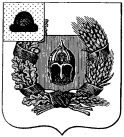 Администрация Александро-Невского городского поселения Александро-Невского муниципального районаРязанской области ПОСТАНОВЛЕНИЕот 16.06.2023г.                                      р.п. Александро-Невский                           №72/1Об утверждении реестра мест (площадок) накопления твердых коммунальных отходов и схемы размещения мест (площадок) накопления твердых коммунальных отходов  на территории  муниципального образования- Александро-Невского городского поселения Александро-Невского муниципального района Рязанской области. Руководствуясь Федеральным законом №131-ФЗ от 06.10.2003 г. «Об общих принципах организации местного самоуправления в Российской Федерации», Федеральным законом №89-ФЗ от 24.06.1998г. «Об отходах производства и потребления», во исполнение полномочий по участию в организации деятельности по сбору (в том числе раздельному сбору) и транспортированию твердых коммунальных отходов, администрация Александро-Невского городского поселения Александро-Невского муниципального района Рязанской области ПОСТАНОВЛЯЕТ:1. Утвердить реестр мест (площадок) и схемы мест (площадок) размещения накопления твердых коммунальных отходов согласно приложения №1 к настоящему постановлению.2. Признать утратившим силу Постановление от 19.03.2019 г. №29 «Об утверждении схемы размещения мест (площадок) накопления твердых коммунальных отходов на территории Александро-Невского городского поселения Александро-Невского муниципального района Рязанской области со всеми внесенными изменениями.3. Признать утратившим силу Постановление от 30.11.2019 г. №221 «Об утверждении схемы размещения мест (площадок) накопления твердых коммунальных отходов на территории Александро-Невского городского поселения Александро-Невского муниципального района Рязанской области со всеми внесенными изменениями4. Настоящее постановление вступает в силу со дня его подписания. 5. Настоящее постановление опубликовать в Информационном бюллетене и разместить на официальном сайте администрации Александро-Невского городского поселения.6. Контроль за исполнением настоящего постановления  оставляю за собой.Врио главы администрацииАлександро-Невское городское поселение -Александро-Невский муниципальный район                                                                                                                                              И.В.ЖирковРЕЕСТРмест (площадок) накопления твердых коммунальных отходов на территории    Александро-Невского городского поселения Александро-Невского муниципального района Рязанской области№ п/пАдрес места (площадки) накопления твердых коммунальных отходов Обустройство ограждения места (площадки) накопления твердых коммунальных отходов Количество тип контейнеров, планируемых к установке в месте (площадки) накопления твердых коммунальных отходов Обустройство водонепроницаемого покрытия в месте (площадки) накопления твердых коммунальных отходовНаличие освещения возле места (площадки) накопления твердых коммунальных отходовНаличие подъездного пути к месту (площадке) накопления твердых коммунальных отходов1391240,Рязанская область, Александро-Невский район ,р.п.Александро-Невский ,ул. Вокзальная,д.18да1дауличное освещениеимеется2391240,Рязанская область, Александро-Невский район ,р.п.Александро-Невский ,ул. Вокзальная ,д.20да1дауличное освещениеимеется3391240,Рязанская область, Александро-Невский район ,р.п.Александро-Невский ,ул.Вокзальная, д.28да1дауличное освещениеимеется4391240,Рязанская область, Александро-Невский район,р.п. Александро-Невский ,пер.Пригородный д.44да2дауличное освещениеимеется5391240,Рязанская область, Александро-Невский район,р.п. Александро-Невский ,пер.Полевой д.1да2дауличное освещениеимеется6391240,Рязанская область, Александро-Невский район,р.п. Александро-Невский ,ул. Почтовая д.42да2дауличное освещениеимеется7391240,Рязанская область, Александро-Невский район,р.п. Александро-Невский ,ул.Солнечная д.8да2дауличное освещениеимеется8391240,Рязанская область, Александро-Невский район,р.п. Александро-Невский ,ул.Невского д.14 да2дауличное освещениеимеется9391240,Рязанская область, Александро-Невский район,р.п. Александро-Невский ,ул.Победы,д.32да2дауличное освещениеимеется10391240,Рязанская область, Александро-Невский район,р.п. Александро-Невский ,ул.Вишневая д.30да1дауличное освещениеимеется11391240,Рязанская область, Александро-Невский район,р.п. Александро-Невский ,ул.Вишневая д.61да1дауличное освещениеимеется12391240,Рязанская область, Александро-Невский район,р.п. Александро-Невский ,ул.Гагарина д.43да1дауличное освещениеимеется13391240,Рязанская область, Александро-Невский район,р.п. Александро-Невский ,ул.Заводская д.21да2дауличное освещениеимеется14391240,Рязанская область, Александро-Невский район,р.п. Александро-Невский ,Мира д.24да2дауличное освещениеимеется15391240,Рязанская область, Александро-Невский район,р.п. Александро-Невский ,Полевая, д.1да2дауличное освещениеимеется16391240,Рязанская область, Александро-Невский район,р.п. Александро-Невский ,ул.Школьная д.19да1дауличное освещениеимеется17391240,Рязанская область, Александро-Невский район,р.п. Александро-Невский ,ул.Комсомольская д.57да2дауличное освещениеимеется18391240,Рязанская область, Александро-Невский район,р.п. Александро-Невский ,ул.Советская д.42да1дауличное освещениеимеется19391240,Рязанская область, Александро-Невский район,р.п. Александро-Невский ,ул.Советская д.37да1дауличное освещениеимеется20391240,Рязанская область, Александро-Невский район,р.п. Александро-Невский ,ул.Садовая д.27да1дауличное освещениеимеется21391240,Рязанская область, Александро-Невский район,р.п. Александро-Невский ,ул.Советская д.31да2дауличное освещениеимеется22391240,Рязанская область, Александро-Невский район,р.п. Александро-Невский ,ул.Почтовая д.48 ада1дауличное освещениеимеется23391240,Рязанская область, Александро-Невский район,р.п. Александро-Невский ,ул.Заводскаяд.33бда1дауличное освещениеимеется24391240,Рязанская область, Александро-Невский район,р.п. Александро-Невский ,ул.Заводскаяд.35да1дауличное освещениеимеется25391240,Рязанская область, Александро-Невский район,р.п. Александро-Невский, ул. Почтовая, д.29да2дауличное освещениеимеется26391240,Рязанская область, Александро-Невский район,р.п. Александро-Невский, ул. Почтовая, д.33да1дауличное освещениеимеется27391240,Рязанская область, Александро-Невский район,р.п. Александро-Невский, ул. Почтовая, д.102да1дауличное освещениеимеется28391240,Рязанская область, Александро-Невский район,р.п. Александро-Невский, ул. Невского, д.1да2дауличное освещениеимеется29391240,Рязанская область, Александро-Невский район,р.п. Александро-Невский, ул. Почтовая, д.64 ада1дауличное освещениеимеется30391240,Рязанская область, Александро-Невский район,р.п. Александро-Невский, ул. Садовая, д.30да1дауличное освещениеимеется31391240,Рязанская область, Александро-Невский район,р.п. Александро-Невский, ул. Садовая, д.34 ада2дауличное освещениеимеется32391240,Рязанская область, Александро-Невский район,р.п. Александро-Невский, ул. Садовая, д.5да1дауличное освещениеимеется33391240,Рязанская область, Александро-Невский район,р.п. Александро-Невский, ул. Советская, д. 13да1дауличное освещениеимеется34391240,Рязанская область, Александро-Невский район,р.п. Александро-Невский, ул. Советская, д. 21да1дауличное освещениеимеется35391240,Рязанская область, Александро-Невский район,р.п. Александро-Невский, ул. Советская, д. 7да1дауличное освещениеимеется36391240,Рязанская область, Александро-Невский район,р.п. Александро-Невский, ул. Советская, д. 56да1дауличное освещениеимеется37391240,Рязанская область, Александро-Невский район,р.п. Александро-Невский, ул. Солнечная, д. 25да2дауличное освещениеимеется38391240,Рязанская область, Александро-Невский район,р.п. Александро-Невский, ул. Солнечная, д. 27да2дауличное освещениеимеется39391240,Рязанская область, Александро-Невский район,р.п. Александро-Невский, ул. Школьная, д.8ада1дауличное освещениеимеется40391240,Рязанская область, Александро-Невский район,р.п. Александро-Невский, ул. Школьная, д.9да1дауличное освещениеимеется41391240,Рязанская область, Александро-Невский район,р.п. Александро-Невский, ул. Советская д.44 Бда1дауличное освещениеимеется42391240,Рязанская область, Александро-Невский район,р.п. Александро-Невский, ул. Советская д.34да2дауличное освещениеимеется43391240,Рязанская область, Александро-Невский район,р.п. Александро-Невский, ул. Советская д.38да1дауличное освещениеимеется44391240,Рязанская область, Александро-Невский район,р.п. Александро-Невский, пер. Пригородный, д.27да2дауличное освещениеимеется45391240,Рязанская область, Александро-Невский район,р.п. Александро-Невский, ул. Невского, д. 87  (АЗС ЗГ)да1дауличное освещениеимеется46391240,Рязанская область, Александро-Невский район,р.п. Александро-Невский, ул.Вокзальная д.84да1дауличное освещениеимеется47391240,Рязанская область, Александро-Невский район,р.п. Александро-Невский, ул.Почтовая д.47да1дауличное освещениеимеется48391240,Рязанская область, Александро-Невский район,р.п. Александро-Невский ,ул.Скобелева д.34да2дауличное освещениеимеется49391240,Рязанская область, Александро-Невский район,р.п. Александро-Невский ,ул.Шебанова д.12да2дауличное освещениеимеется50391240,Рязанская область, Александро-Невский район,р.п. Александро-Невский ,ул.Невского д.83да1дауличное освещениеимеется